ST. THOMAS AQUINAS CATHOLIC HIGH SCHOOL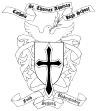 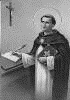 1211 South Russell Road, Russell, Ontario K4R 1E5Principal:  Mr. Danny PalumboVice-Principal: Mr. Dean DoucettePhone Number (613) 445-0810  Toll Free 1-877-559-7729    Fax Number (613) 445-1520 Web site: www.sta-russell.com ‘FAITH SEEKING UNDERSTANDING’Recommended School Supplies: Grade 7 & 8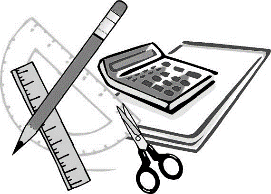 Pencils (24) Erasers (8) Pens (blue or black) Clear Plastic Ruler Scientific calculator (other electronic devices cannot be substituted for a calculator) Geometry Kit Markers Pencil Crayons 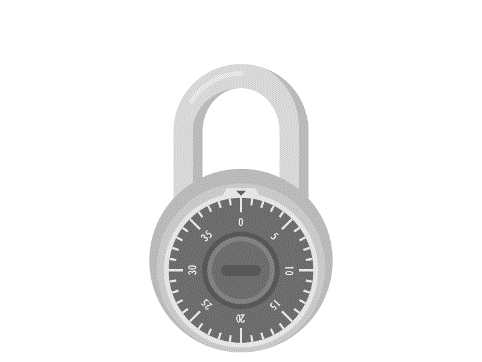 Scissors Glue Sticks Grid Paper Lined Paper (800 pages) ONE binder (1.5”-2”) 8 Subject dividers that can be labelledGood quality lock; Abus or Master brand locks seem reliable (no key locks permitted)   Pencil Sharpener (with enclosed compartment for shavings)     Highlighters 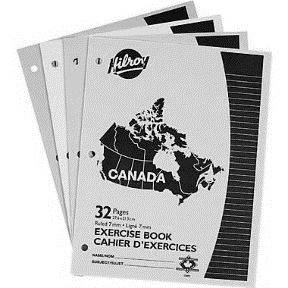 Correction Tape (not liquid white-out)Silent Reading book  Pocket French/English Dictionary 4-pack 32 page Hilroy Exercise Books (or similar)Notes: Please label all uniform items with your child’s name. Please check in with your child over the course of the school year to ensure supplies are replenished as needed. 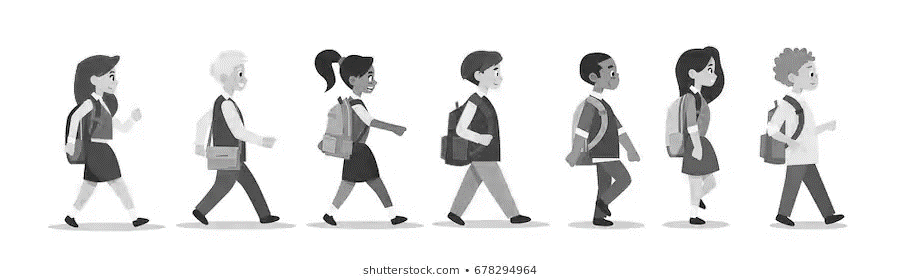 